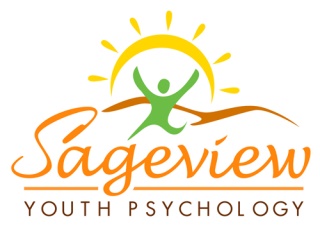 Pediatric QuestionnaireBy completing this questionnaire, you will help me better understand your child. The questionnaire provides me with a great deal of important information and allows me to work more effectively and efficiently with you.Child’s name: ________________________ Child’s preferred name_____________________ Date of birth: ____________________ Gender: ____________ Pronouns__________________Parent(s) name: ________________________________________________________________Street address:_________________________City:_________________State:_____Zip:______Mother telephone #:_______________________ home/cell/workFather telephone #:_______________________home/cell/work Child’s cell phone # (if age 13+) ____________________I.	Referral QuestionWho referred you to us?Why were you referred?What difficulties is your child experiencing? Medical, developmental, academic, behavioral, social?How have these difficulties changed over time? Have they worsened, stayed the same, or improved?What most concerns you about your child?What questions about your child do you hope to have answered by our work together?II.	Birth History (to be completed by mother, if possible)Please indicate:Number of pregnancies you have had:	_____	Number of live births	_____	Number of stillbirths	_____	Number of miscarriages	_____Number of living children	_____Number of deceased children	_____This child was the product of pregnancy number	_____Did you receive regular medical care during this pregnancy	Yes	NoDid you have any problems during this pregnancy?	Yes	No	If yes, please describe the problem and the time during the	pregnancy it occurred (e.g., diabetes, toxemia, bleeding,	excess vomiting, high blood pressure, weight loss, fever,	accidents):______________________________________________________________________________________________________Did you smoke cigarettes during this pregnancy?	Yes	No	If yes, how many packs a day did you smoke? ____________________________________Did you consume alcoholic beverages during this pregnancy?	Yes	No	If yes, how many drinks per week did you have? __________________________________Did you take medications during this pregnancy?	Yes	No	If yes, please list: _________________________________________________________________________________________________________________________________________Did you carry this baby to term (37-40 weeks)?	Yes	No	If no, please indicate the length of pregnancy in weeks: ____________________________What type of labor did you have (e.g., fast, easy, long, hard)? ____________________________How long in hours did your labor last? ____________________________	__________________Were there any problems with the delivery?	Yes	No	If yes, please describe the problems (e.g., emergency C-section,	slow heart rate, fever, cord around neck, etc.):__________________________________________________________________________________________________________________How much did your baby weigh at birth?	__________________Did your baby require any special care after birth?	  Yes	  No	If yes, please describe the type of care (e.g., blood transfusions,	oxygen, incubator, medications, etc.): __________________________________________III.	Medical HistoryHas your child ever been hospitalized?	Yes	  No	If yes, please list age and reason: ____________________________________________________________________________________________________________________________Has your child ever had surgery?	Yes	  No	If yes, please list age and reason: ______________________________________________Has your child ever had a serious accident?	Yes	  No	If yes, please describe, including age: ________________________________________________________________________________________________________________________Has your child ever had a seizure or convulsion?	Yes	  No	If yes, please describe, including ages and medications that	were prescribed: _________________________________________________________________________________________________________________________________________	If yes, was the seizure associated with a high fever?	Yes	  NoHas your child ever had a head injury?	Yes	  No	If yes, what happened and when: ______________________________________________		Was your child unconscious?	Yes	No	Was your child dizzy or confused afterward?	Yes	No	Did your child have a headache afterward?	Yes	No	Did your child vomit afterward?	Yes	NoDoes your child have any allergies?	Yes	No	If yes, please specify: _______________________________________________________Does your child have any vision problems or wear glasses?	Yes	No	If yes, please specify: _______________________________________________________Does your child have any hearing problems?	Yes	No	If yes, please specify: _______________________________________________________Does your child have a history of frequent ear infections?	Yes	No	If yes, please specify: _______________________________________________________Does your child regularly take any medications?	Yes	No	If yes, please specify: _______________________________________________________Does your child have any sleep problems, such as difficulty falling	Yes	No	asleep, frequent nighttime waking, or early morning rousing?	If yes, please describe: ______________________________________________________	_________________________________________________________________________Does your child have any eating problems, such as restrictive food	Yes	No	preferences, or any recent, noticeable weight gain/loss?	If yes, please describe: ______________________________________________________IV.	Developmental HistoryAt what age did your child…	Sit without help?	______	Say single words meaningfully?	______	Crawl?	______	Combine 2 or more words?	______	Walk without help?	______	Use sentences?	______	Show a clear hand preference?	______	Which hand?	______Compared to other children, do you feel your child was slower in learning…	To talk?	Yes	No	To understand other people talk?	Yes	No	To build with blocks, play with puzzles, draw pictures?	Yes	No	Fine motor skills (fastening buttons, zippers, drawing, etc.)?	Yes	No	Early school-related skills (naming colors, saying alphabet)?	Yes	No	To sit still for TV or stories?	Yes	No	To play or socialize with other children?	Yes	No_____________________________________________________________________________V.	Family HistoryParent’s name: _______________________________________	Gender: ____	Age: _______Highest level of education completed: _______ Occupation: _____________________________Place of employment: ___________________________________________________________Work hours: ______________________________  Work telephone #: _____________________Parent’s name: _______________________________________	Gender: ____	Age: _______Highest level of education completed: _______ Occupation: _____________________________Place of employment: ___________________________________________________________Work hours: ______________________________  Work telephone #: _____________________Step-parent’s name (if applicable): ________________________	Gender: ____	Age: _______ Highest level of education completed: ________ Occupation: ____________________________Place of employment: ___________________________________________________________Work hours: ____________________________  Work telephone #: ______________________Parents are:	Unmarried:	______	Date: ____________	Married:	______	Date: ____________	Separated:	______	Date: ____________	Divorced:	______	Date: ____________	Widowed:	______	Date: ____________If parents are divorced, who has legal custody? _______________________________________If parents are separated or divorced, please describe physical custody and visitation arrangements: __________________________________________________________________Religious Affiliation___________________________________  Spiritual/Cultural Preference_____________________________Please list the persons who are currently living in the home with the child:	Name	Gender	Age	Relationship to Child____________________________|___________|___________|______________________________________________________|___________|___________|______________________________________________________|___________|___________|__________________________
____________________________|___________|___________|__________________________
____________________________|___________|___________|__________________________
____________________________|___________|___________|__________________________Please list family members who are no longer living at home:____________________________|___________|___________|______________________________________________________|___________|___________|______________________________________________________|___________|___________|__________________________Is this child a foster child?	Yes ______	No ______Is this child adopted?	Yes ______	No ______If a foster child or adopted, how long has the child been in your home? ____________________If a foster child or adopted, has this been discussed with the child?		Yes		NoHow long has the child been living in the current home or apartment? _____________________How many times has your child moved during the past three years? _______________________During the past 12 months, has your family experienced any of the following?	Death of a family member:	Yes	No	Serious illness:	Yes	No	Unemployment:	Yes	No	Marital problems:	Yes	No	Other (please describe ______________________)	Yes	NoHas your child or family ever been seen by a psychologist, psychiatrist,	Yes	No	or counselor?	If yes, please describe: ______________________________________________________Please list anyone in the immediate or extended family who had or is having learning problems in school:Person (parent, grandparent, brother, uncle, etc.)	Type of problem (language, reading 		math, ADHD, etc.)______________________________________	____________________________________________________________________	____________________________________________________________________	______________________________Please list anyone in the immediate or extended family who has experienced or is experiencing behavioral or emotional problems:Person (parent, grandparent, brother, uncle, etc.)	Type of problem (depression,	anxiety, alcohol/substance abuse, “nervous breakdown”, problems	with legal authorities)______________________________________	____________________________________________________________________	____________________________________________________________________	______________________________Has anyone in the immediate or extended family suffered from;	Person	Describe problem	Seizures/epilepsy?	____________________	______________________________	Intellectual disabilities?	____________________	______________________________	Any other neurological	disorder?	____________________	______________________________VI.	School HistoryDid your child attend preschool?	Yes	No	If yes, give ages of attendance: ________________________________________________	Preschool name: ___________________________________________________________Age at kindergarten entrance? _____________________________________________________Age at first grade entrance? _______________________________________________________Has your child ever repeated a grade?	Yes	No	If yes, which grade(s): _______________________________________________________Has your child ever been evaluated for learning problems before?	Yes	No	If yes, by whom and when: ___________________________________________________Has your child had a frequent change of schools?	Yes	No	How many schools has (s)he attended: __________________________________________Current grade placement: _________________________________________________________School name: __________________________________________________________________Address: ______________________________________________________________________City: _________________________________ State: ______________ Zip: ________________Telephone #: ___________________________________________________________________Has your child ever received any of the following services?			Age or GradeSpeech/language therapy:	Yes	No	__________________Physical therapy:	Yes	No	__________________Occupational therapy:	Yes	No	__________________Learning disabilities tutoring:	Yes	No	__________________Counseling:	Yes	No	__________________Other (please describe: ______________)	Yes	No	__________________Has your child ever been placed in a special education program?Developmentally Handicapped:	Yes	No	__________________Severely Behaviorally Handicapped:	Yes	No	__________________Multiply Handicapped:	Yes	No	__________________Specific Learning Disabilities:	Yes	No	__________________Thank you for completing this questionnaire. Your assistance is greatly appreciated.Name of person completing form: __________________________________________________Relationship to child:______________________     Date form completed:	______________________________________________________    	(signature of parent/guardian)                            ____________________________________    ______________________/________/________(mailing address)                                                    (city/state/zip)